.Intro: 32 Counts  (15secs) - CW RotationS1: GRAPEVINE RIGHT TOUCH, GRAPEVINE LEFT TOUCHS2: SIDE TOUCH, SIDE TOUCH, 3 WALKS BACK, HOOKS3: LEFT LOCK STEP, SCUFF, R TOE STRUT, L TOE STRUTS4: JAZZ BOX ¼ RIGHT, STEP SCUFF, STEP SCUFFRepeatWhere I Belong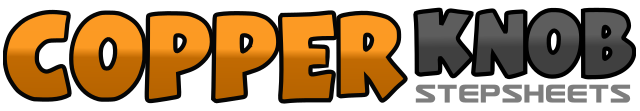 .......Count:32Wall:4Level:Absolute Beginner.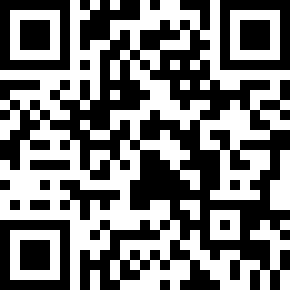 Choreographer:Maggie Gallagher (UK) - April 2010Maggie Gallagher (UK) - April 2010Maggie Gallagher (UK) - April 2010Maggie Gallagher (UK) - April 2010Maggie Gallagher (UK) - April 2010.Music:That's Where I Belong - Alan Jackson : (CD: Freight Train)That's Where I Belong - Alan Jackson : (CD: Freight Train)That's Where I Belong - Alan Jackson : (CD: Freight Train)That's Where I Belong - Alan Jackson : (CD: Freight Train)That's Where I Belong - Alan Jackson : (CD: Freight Train)........1,2,3,4Step right to right side, Cross left behind right, Step right to right side, Touch left next to right5,6,7,8Step left to left side, Cross right behind left, Step left to left side, Touch right next to left [12.00]1,2,3,4Step right to right side, Touch left next to right, Step left to left side, Touch right next to left5,6,7,8Walk back on right, Walk back on Left, Walk back on right, Hook left in front of right [12.00]1-2-3-4Step forward on left, Step right behind left, Step forward on left, Scuff right forward5-6-7-8Touch right toe forward, Drop right heel, Touch Left toe forward, Drop left heel [12.00]1-2-3-4Cross right over left, 1/4 turn right stepping back on left, Step right to right side, Step left next to right5-6-7-8Step forward on Right, Scuff left forward, Step forward on left, Scuff right forward [3.00]